Northboro Junior Woman's Club45th Annual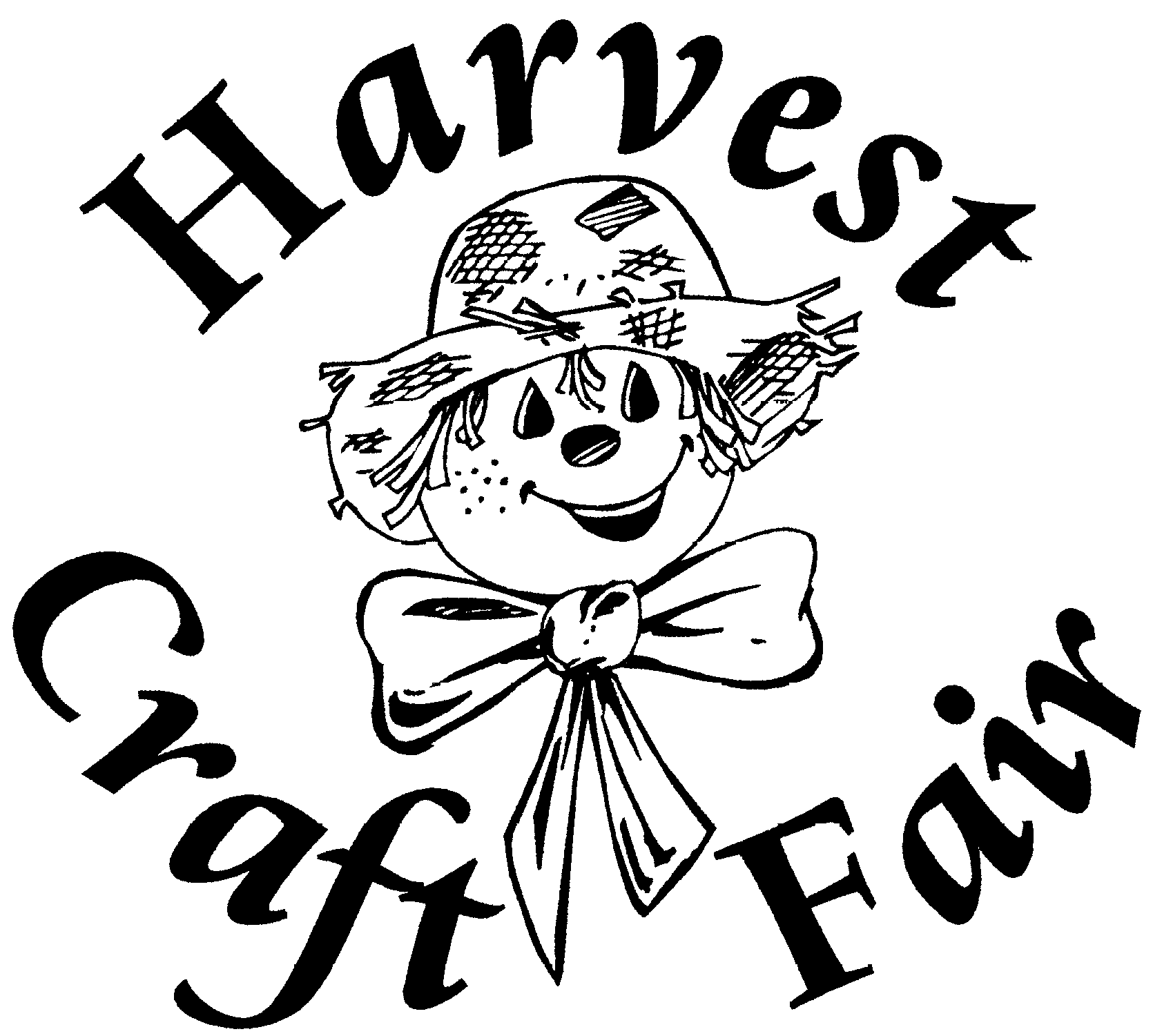 Saturday  November 5, 20229 am – 3 pmRobert E. Melican Middle SchoolLincoln Street (off Route 20)Over 70 Juried New England CraftersAdmission:  Adults $4; Seniors $2.50; Children under 12 FreeNorthboro Junior Woman's Club45th AnnualSaturday  November 5, 20229 am – 3 pmRobert E. Melican Middle SchoolLincoln Street (off Route 20)Over 70 Juried New England CraftersAdmission:  Adults $4; Seniors $2.50; Children under 12 FreeNorthboro Junior Woman's Club45th AnnualSaturday  November 5, 20229 am – 3 pmRobert E. Melican Middle SchoolLincoln Street (off Route 20)Over 70 Juried New England CraftersAdmission:  Adults $4; Seniors $2.50; Children under 12 Free$1 Off Admission With This Couponflorals    pottery    soaps    baskets    quilts    ornaments    wood    jewelry     specialty foods    clothing     photography    glass    seasonal craftsflorals    pottery    soaps    baskets    quilts    ornaments    wood    jewelry     specialty foods    clothing     photography    glass    seasonal craftsflorals    pottery    soaps    baskets    quilts    ornaments    wood    jewelry     specialty foods    clothing     photography    glass    seasonal crafts